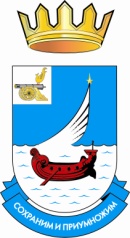 АДМИНИСТРАЦИЯ  СЕРГО-ИВАНОВСКОГО СЕЛЬСКОГО  ПОСЕЛЕНИЯГАГАРИНСКОГО РАЙОНА  СМОЛЕНСКОЙ  ОБЛАСТИПОСТАНОВЛЕНИЕот «06»  февраля  2018года 		  №5Об утверждении и введении в действие Программы профилактики нарушений обязательных требований муниципального образования Серго-Ивановского сельского поселения Гагаринского района Смоленской области на 2018 годВ соответствии с частью 1 статьи 8.2 Федерального закона от 26.12.2008 № 294-ФЗ «О защите прав юридических лиц и индивидуальных предпринимателей при осуществлении государственного контроля (надзора) и муниципального контроля», Уставом Серго-Ивановского сельского поселения Гагаринского района Смоленской области ПОСТАНОВЛЯЕТ:1. Утвердить прилагаемую программу профилактики нарушений обязательных требований, осуществляемую органом муниципального контроля – Администрацией Серго-Ивановского сельского поселения в 2018 году (далее – Программа профилактики нарушений).2. Должностным лицам администрации Серго-Ивановского сельского поселения, уполномоченным на осуществление муниципального контроля в соответствующих сферах деятельности, обеспечить в пределах своей компетенции выполнение Программы профилактики нарушений, утвержденной пунктом 1 настоящего постановления.3. Настоящее постановление вступает в силу со дня его подписания и  опубликования на официальном сайте администрации Серго-Ивановского сельского поселения Гагаринского района Смоленской области.Глава муниципального образованияСерго-Ивановского сельского поселенияГагаринского района Смоленской области                              А.С.Павлов                                    УТВЕРЖДЕНАПостановлением главы муниципальногообразования Серго-Ивановского сельского поселенияГагаринского района Смоленской областиот 06.02.2018г.   № 5ПРОГРАММАПрофилактики нарушений, осуществляемой органом муниципального контроля – администрацией Серго-Ивановского сельского поселения в 2018 годуРАЗДЕЛ  I. Виды муниципального контроля, осуществляемого администрацией Серго-Ивановского сельского поселения Гагаринского района Смоленской областиРАЗДЕЛ  II. Мероприятия по профилактике нарушений, реализуемые администрацией Серго-Ивановского сельского поселения Гагаринского района Смоленской области№п/пНаименованиевида муниципального контроляНаименование органа (должностного лица), уполномоченного на осуществление муниципального контроля соответствующей сферы деятельности1.Муниципальный жилищный контроль на территории Серго-Ивановского сельского поселения Гагаринского района Смоленской области Администрация Серго-Ивановского сельского поселения2.Муниципальный контроль за обеспечением сохранности автомобильных дорог местного значения на территории Серго-Ивановского сельского поселенияАдминистрация Серго-Ивановского сельского поселения№п/пНаименование мероприятияСрок реализации мероприятияОтветственный исполнитель1.Размещение на официальном сайте администрации Серго-Ивановского сельского поселения для каждого вида муниципального контроля перечней нормативных правовых актов или их отдельных частей, содержащих обязательные требования, оценка соблюдения которых является предметом муниципального контроля, а также текстов соответствующих нормативных правовых актовВ течении года  (по мере необходимости)Должностные лица, уполномоченные на осуществление муниципального контроля в соответствующей сфере деятельности, указанные в разделе I настоящей программы2.Осуществление информирования юридических лиц, индивидуальных предпринимателей по вопросам соблюдения обязательных требований, в том числе посредством разработки и опубликования руководств по соблюдению обязательных требований, разъяснительной работы в средствах массовой информации и иными способами.В случае изменения обязательных требований – подготовка и распространение комментариев о содержании новых нормативных правовых актов, устанавливающих обязательные требования, внесенных изменениях в действующие акты, сроках и порядке вступления их в действие, а также рекомендаций о проведении необходимых организационных, технических мероприятий, направленных на внедрение и обеспечение соблюдения обязательных требованийВ течении года  (по мере необходимости)Должностные лица, уполномоченные на осуществление муниципального контроля в соответствующей сфере деятельности, указанные в разделе I настоящей программы3.Обеспечение регулярного (не реже одного раза в год) обобщения практики осуществления в соответствующей сфере деятельности муниципального контроля и размещение на официальном сайте администрации Серго-Ивановского сельского поселения соответствующих обобщений, в том числе с указанием наиболее часто встречающихся случаев нарушений обязательных требований с рекомендациями в отношении мер, которые должны приниматься юридическими лицами, индивидуальными предпринимателями в целях недопущения таких нарушенийIV кварталДолжностные лица, уполномоченные на осуществление муниципального контроля в соответствующей сфере деятельности, указанные в разделе I настоящей программы4.Выдача предостережений о недопустимости нарушения обязательных требований  в соответствии с частями 5-7 статьи 8.2 Федерального закона от 26 декабря 2008 года № 294-ФЗ «О защите прав юридических лиц и индивидуальных предпринимателей при осуществлении государственного контроля (надзора) и муниципального контроля (если иной порядок не установлен федеральным законом)В течении года  (по мере необходимости)Должностные лица, уполномоченные на осуществление муниципального контроля в соответствующей сфере деятельности, указанные в разделе I настоящей программы